INDEXOBJECTIVE: CONSTITUTIONAL OBLIGATIONSEXPECTED FUTURE PAYMENT LEVELSNOTICE OF DEFAULT AND INTENDED TERMINATION OR RESTRICTION OF SERVICESRECONNEXION OR REINSTATEMENT OF TERMINATED OR RESTRICTED SERVICESPERIODS FOR RECONNECTIONS OR REINSTATEMENTSILLEGAL RECONNECTIONSRESTRICTIONS OF SERVICESSERVICES NOT RECONNECTED OR REINSTATED AFTER FOUR WEEKSDEBT COLLECTIONARRANGEMENTS FOR PAYMENT OF ARREAR ACCOUNTSSERVICE CONTRACTPAYMENTS OF DEPOSITSALLOCATIONS OF PART-PAYMENTS AND APPROPRIATION OF DEPOSITSQUERIES BY ACCOUNTHOLDERSINABILITIES TO READ METERSDISHONOURED AND OTHER UNACCEPTABLE CHEQUESDELEGATIONS OF RESPONSIBILITIES BY MUNICIPAL MANAGERROLE OF MUNICIPAL MANAGERROLES OF COUNCILLORSINTERESTS ON ARREARS AND OTHER PENALTY CHARGESINDIGENTS MANAGEMENTUNCOLLECTABLE ARREARSARREARS WHICH HAVE ARISEN PRIOR TO THE ADOPTION OF THE PRESENT POLICYBY-LAWS TO BE ADOPTEDANNEXURE: LEGAL REQUIREMENTSOBJECTIVE CONSTITUTIONAL OBLIGATIONSThe council of Mantsopa Municipality, in adopting this policy on credit control and debt collection, recognises its constitutional obligations to develop the local economy and to provide acceptable services to its residents. It simultaneously acknowledges that it cannot fulfill these constitutional obligations unless it exacts payment for the services which it provides and for the taxes which it legitimately levies – in full from those residents who can afford to pay, and in accordance with its indigent relief measures for those who have registered as indigents in terms of the council’s approved Indigent Management Policy.EXPECTED FUTURE PAYMENT LEVELSIn terms of the budgets approved by the council, and in accordance with commonly accepted best practices, this municipality will have to strive to its utmost to ensure that payment levels for the present and future financial years, in respect of all amounts legitimately owing to the municipality – that is, inclusive of the balance of the monthly accounts payable by registered indigentsmust be maintained at an annual average of at least 75%.It is generally accepted by this council that payment levels averaging below 75% per month are unsustainable, and are a certain forerunner of financial disaster for this municipality. Even with payment levels of 75%, it means that the council will annually have to provide on its expenses budget a contribution to bad debts of about 25% of the aggregate revenues legitimately owing to this municipalitya contribution that is made at the direct cost of improved service delivery and developmental projects.The only solution to the ongoing problem of non-payment by residents who can afford their monthly commitments to the municipality is to introduce a twofold approach: to promulgate credit control and debt collection by-laws whichdeal stringently with defaulters, but at the same time – through  the  formal political structures of the municipality, and in the administration’s general dealings with the public – to make the community aware of  its  legal obligations towards the municipality, and to emphasise the negative consequences for all if non-payment continues. The municipality’s ward committees are particularly charged with this responsibility.NOTICE OF DEFAULT AND INTENDED TERMINATION OR RESTRICTION OF SERVICESWithin 3 (three) calendar days after each monthly due date (the 15Th of each month or the next working day if the 15th is on a Saturday, Sunday or Public Holiday) for payment of municipal accounts for property rates and/or service charges, the Chief Financial Officer shall dispatch to every defaulting accountholder, that is, every accountholder who as at the date of the notice has not paid the monthly account in full or has not made an acceptable arrangement with the Chief Financial Officer for partial or late payment, a notice stating that unless full payment is received or an acceptable arrangement made with the Chief Financial Officer for partial or late payment, the municipal electricity or water supply or both such supplies to the property to which the account in arrears relates shall be terminated or restricted 2 (two) calendar days after the date of the notice concerned.RECONNECTION OR REINSTATEMENT OF TERMINATED OR RESTRICTED SERVICESServices to defaulting accountholders terminated or restricted in terms of 3 above shall be reconnected or reinstated by the Chief Financial Officer only when all the following conditions have been met:30 % (thirty percent) of the arrears account paid in fullat least the current charges for the month are fully paid plus the acceptable arrangement made with the Chief Financial Officer for the payment of the arrear account, including the interest raised on such account.30 % (thirty percent) deduction on every purchase for both prepaid water and electricity until arrears are fully settled.           a service contract has  been  entered  into  with  the  municipality,  as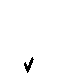 contemplated in 10 below         A reconnection fee is paid.PERIODS FOR RECONNECTIONS OR REINSTATEMENTSThe municipality (municipal manager) shall reconnect or reinstate terminated or restricted services within 2 (two) working days after the date on which the conditions set out in 4 have been met, unless the municipal manager is unable to do so because of circumstances beyond the control of the municipality. In the latter event the municipal manager shall promptly inform the mayor of such circumstances and of any actions required to overcome the circumstances concerned.ILLEGAL RECONNECTIONSThe municipal manager shall, as soon as it comes to the notice of the municipal manager that any terminated or restricted service has been irregularly reconnected or reinstated, report such action to the South African Police Service, disconnect or restrict such service(s), and not reconnect or reinstate such service(s) until the arrear account, including the interest raised on such account, the charges for the notice sent in terms of 3 and the charges for both the original and subsequent reconnection or reinstatement of the service(s) and the revised deposit have been paid in full, together with such penalty as may be determined by the council from time to time. In addition, all metered consumption since the date of the illegal reconnection, or the estimated consumption if a reliable meter reading is not possible, shall also be paid full before any reconnection or reinstatement is considered.RESTRICTION OF SERVICESThe municipal manager may disconnect the services of electricity for any other municipal services in arrears.If the municipal manager is of the opinion that the termination of services, in the case of a particular property in respect of which the account is in arrear, is not in the best interests of the community – specifically because of the potential endangerment of the life of any person, whether resident in  or outside the property concerned – the municipal manager may appropriately restrict rather than terminate the services in question.SERVICES  NOT  RECONNECTED  OR  REINSTATED  AFTER  FOUR WEEKSIf services have been terminated or restricted in the case of a property in respect of which the account is in arrear, and the accountholder has not paid such arrears, including the interest raised on such account, or made an acceptable arrangement with the municipal manager for the payment of the arrear account, including the interest raised on such account, within a period of 28 (twenty eight) calendar days after the date of termination or restriction of the service(s) concerned, the municipal manager shall forthwith hand such account over for collection and such further action as is deemed necessary to the municipality’s attorneys or any debt collecting agency appointed by the council. Such further action shall include if necessary the sale in execution of such property  to recover arrear property rates and service charges (if the accountholder is also the owner of the property). All legal expenses incurred by the municipality shall be for the account of the defaulting accountholder.DEBT COLLECTIONDebts which have been outstanding for more than 90 days from due date may be handed over to debt collectors appointed by the municipality for the purpose of collecting such debt.The following types of debt will not be handed over to debt collectors:Debts of indigents consumers that are registered as indigent at the date of handover.Government debt.ARRANGEMENTS FOR PAYMENT OF ARREAR ACCOUNTSAllowing defaulting accountholders to make arrangements for the payment of arrear accounts shall be at the discretion of the municipal manager.Each defaulting accountholder shall be allowed to pay on an arrear account, the monthly current services (including interest) raised on such account, plus an amount on the arrears and it shall be a condition for the conclusion of any arrangement that the accountholder is bound to pay every current municipal account in full and on time during the period of the arrangement..If an accountholder breaches any material term of an arrangement, the balance of the arrear account, together with the balance of interest raised on such account, shall immediately become due and payable to the municipality, and if the accountholder defaults on such payment, the  municipal  manager shall terminate or restrict services to the property in question and shall forthwith hand such account over for collection as envisaged in 8.An accountholder who has breached an arrangement as set out above shall not be allowed to make any further arrangements for the payment of arrear accounts, but shall be proceeded against, after the dispatch of the initial notice of default as envisaged in 3 and failure by the accountholder to pay the arrear account, together with interest raised on such arrears as required in terms of such notice, as though such accountholder had breached a material term of an arrangement.Arrangements by businessesAt the date of the arrangement a minimum of 50% of the capital arrear debt must be paid immediately.The balance of the debt which includes the capital amount and interest must be paid over a 6 to 12 months period provided payments are made monthly by the due date.The total monthly instalment must include the current monthly charges plus the amount to pay off arrear debt.Payment of arrears on staff, director, employees and councilorsAll existing Staff, Directors, Employees and Councilors of Mantsopa Local Municipality who are in arrears and have not entered into an agreement to pay arrears must do so as soon as their accounts fall in arrears, failure which will result in debt collection actions in terms of this policy being instituted.All staff joining the municipality must within thirty days sign an agreement to pay arrears.The repayment period for Staff, Directors, Employees and Councilors of Mantsopa Local Municipality shall not exceed twelve months.All arrangements with Directors, Councilors and other employees of term contracts must not exceed the expiry date of their term of office.SERVICE CONTRACTA service contract where practical (former townships?) possible, shall henceforth be entered into with the municipality for each property to which the municipality is expected to provide all or any of the following services - :           electricity          water           refuse collection           sewerageSuch contract shall set out the conditions on which services are provided and shall require the signatory to note the contents of the  municipality’s  credit control and debt collection policy, a copy of which shall be provided to such signatory, as well as the provision of the Municipal Systems Act in regard to the municipality’s right of access to property.Where the signatory is not the owner of the property to which the services are to be provided, a properly executed letter from such owner indicating that the signatory is the lawful occupant of the property shall be attached to the service contract.Current consumers and users of the municipality’s services who have not entered in a service contract as envisaged above (see practicality for former townships), must do so within 2 years from the date on which the by-laws to implement the present policy are published, and failure to do so shall be considered as a default equivalent to non-payment in terms of 3 above.PAYMENT OF DEPOSITSWhenever a service contract is entered into in terms of 10, the signatory shall lodge a cash deposit with the municipality, such deposit to be determined as follows:           In the case of the signatory’s being the registered owner of the property concerned, an amount as per the annual approved Budget Tariff List is payable as deposit.           In the case of the signatory’s not being the registered owner of the property concerned, an amount double the amount as for registered owners may be payable as per the annual approved Budget Tariff List.ALLOCATION  OF  PART-PAYMENTS  AND  APPROPRIATION  OF DEPOSITSIf an accountholder pays only part of any municipal account due, the municipal manager shall allocate such payment as follows:           firstly, to any unpaid charges levied by the municipality in respect of unacceptable cheques, notices, legal expenses and reconnections or reinstatements of services in respect of the account or property concerned;           secondly, to any unpaid sewerage charges;           thirdly, to any unpaid refuse collection charges;          fourthly, to any unpaid water charges;           fifthly, to any unpaid electricity charges and          lastly, to any unpaid property rates;This sequence of allocation shall be followed notwithstanding any instructions to the contrary given by the accountholder.In the event of an accountholder’s defaulting on the payment of an arrear account, as contemplated in 6, 8 and 9, the municipal manager shall forthwith appropriate as much of such deposit as is necessary to defray any costs incurred by the municipality and the arrear amount owing to the municipality in the same sequence that is applicable to the allocation of part payments, as contemplated above.QUERIES BY ACCOUNTHOLDERSIn the event of an accountholder reasonably querying any item or items on the monthly municipal account, no action shall be taken against the accountholder as contemplated in 3 provided the accountholder has paid by due date an amount equal to the monthly average monetary value of the three mostrecent unqueried accounts in respect of the service under query, as well as all unqueried balances on such account, and provided further such query is made in writing by the accountholder or is recorded in writing by the municipal manager on behalf of the accountholder on or before the due date for the payment of the relevant account.  Any  query  raised  by  an  accountholder  in the circumstances contemplated in 14 below shall not constitute a reasonable query for the purposes of the present paragraph.INABILITY TO READ METERSIf the municipality is unable to read any meter on any property, because the meter has been rendered inaccessible through any act or omission of the accountholder or owner of the property concerned, the municipal manager shall estimate (interim) the consumption of the service concerned by determining the monthly average of the metered consumption recorded on the three most recent accounts in respect of which meter readings were obtained, and thereafter bill the accountholder for the monetary value of such estimated.DISHONOURED AND OTHER UNACCEPTABLE CHEQUESIf an accountholder tenders a cheque which is subsequently dishonoured by or is found to be unacceptable to the accountholder’s bankers, the municipal manager shall – in addition to taking the steps contemplated in this  policy against defaulting accountholders – charge such accountholder the penalty charge for unacceptable cheques, as determined by the council from time to time, and such charge shall rank equally with the costs and expenses incurred by the municipality for purposes of determining the sequence of allocations and appropriations contemplated in 12.If and when cheques or any other means of acceptable means of payment has been refused or dishonoured by the bank, due to insufficient funds, the municipality has the right to refuse such payment means and will only acceptcash.DELEGATION OF RESPONSIBILITIES BY MUNICIPAL MANAGERThe municipal manager, including any person acting in such capacity, shall be responsible to the council for the implementation of this policy and its attendant by-laws but – without in so doing being divested of such responsibility – may delegate in writing all or any of the duties and responsibilities referred to in these by-laws to any other official or officials of the municipality, and may from time to time in writing amend or withdraw such delegation(s).ROLE OF MUNICIPAL MANAGERSection 100 of the Municipal Systems Act 2000 (see 24 below) clearly assigns the legal responsibility for implementing the credit control and debt collection policies and by-laws to the municipal manager.In practice, however, the municipal manager will inevitably delegate some or many of the responsibilities specifically assigned to this office in the by-laws, as it will be administratively impossible for the municipal manager to perform the numerous other functions of this office as well as attend to frequently recurringAdministrative responsibilities. However, such delegation does not absolve the municipal manager from final accountability in this regard, and the municipal manager will therefore have to ensure that a proper internal reporting structure is established and consistently implemented so that the day-to-day actions of and results from the credit control and debt collection programme are properly monitored and supervised.It is also an integral feature of the present policy that the municipal manager shall report monthly to the executive mayor or the executive committee, as the case may be, and quarterly to the council on the actions taken in terms of the by-laws, and on the payment levels for the periods concerned. Such reportsshall, as soon as practicably possible, provide the required information both in aggregate and by municipal ward.In addition, such monthly report shall indicate any administrative shortcomings, the measures taken or recommended to address such shortcomings, and any actions by councillors who could reasonably be interpreted as constituting interference in the application of the by-laws.Notwithstanding all the foregoing references to the accountability of the municipal manager in regard to these by-laws, it is incumbent on all the officials of the municipality, certainly all those who are at management level, as well as more junior officials who are directly or indirectly involved with the community and the municipality’s general customer relations, to promote and support both this credit control and debt collection policy and the application of the attendant by-laws. The responsibilities of all officials include reporting to the municipal manager any evident breaches of these by-laws, whether by members of the community, other officials or councillors of the municipality.ROLE OF COUNCILLORSSection 99 of the Systems Act 2000 places the important legal responsibility on the executive mayor or executive committee, as the case may be, of monitoring and supervising the application of the present policy and the attendant by-laws, and of reporting to the council on the extent and success of  credit control actions.The present policy further recommends that the municipality’s ward committees be actively involved in implementing the credit control and debt collection programme, and should therefore receive monthly reports on the status of the municipal manager’s credit control actions. The ward committees must also actively promote the present policy, and ensure at the same time that the municipality’s customer relations are of a standard acceptable to the community.In order to maintain the credibility of the municipality in the implementation of the present policy and the attendant by-laws, it is essential that councillors should lead by example. Councillors, by adopting this policy, therefore pledge,  not only their unqualified support for the policy, but their commitment to ensuring that their own accounts will at no stage fall into arrears.INTEREST ON ARREARS AND OTHER PENALTY CHARGESInterest shall be charged on all arrear accounts, except for government accounts for which interest will not be charged, at the rate indicated in the Annual Budget Tariff List.Interest shall be calculated on a daily basis. For purposes of determining arrear amounts, all unpaid amounts excluding interest, shall be taken into account.In considering each annual budget the council shall review the adequacy of its interest charges, and shall determine the following for the financial year concerned:           charges for disconnexion or restriction of services           charges for reconnexion or reinstatement of services          charges for notices of default           penalty charges for illegal reconnections           penalty charges for dishonored paymentsINDIGENT MANAGEMENTIn regard to the payments expected from registered indigents, the  credit control and debt collection actions contemplated in respect of such residents, this policy must be read in conjunction with the municipality’s approved Indigent Management Policy.UNCOLLECTABLE ARREARSThe effective implementation of the present policy also implies a  realistic review of the municipality’s debtor’s book at the conclusion of each financial year. The municipal manager shall as soon as possible after 30 June each year present to the council a report, indicating the amount of the arrears which it is believed is uncollectable, together with the reasons for this conclusion.The council shall then approve the write off of such arrears, if it is satisfied with the reasons provided.ARREARS WHICH HAVE ARISEN PRIOR TO THE ADOPTION OF THE PRESENT POLICYThe council shall separately consider arrears which arose prior to the adoption of the present policy, and shall advise accountholders of their respective obligations in regard to such arrears. In determining such obligations, the council shall have regard to the quantum of such arrears, to the period over which the default occurred, and to whether the accountholder concerned has registered as an indigent in terms of the municipality’s policy on Indigent Management Policy. The council shall further consider an incentive scheme which will appropriately encourage accountholders to settle all or a stated percentage of these arrears.BY-LAWS TO BE ADOPTEDBy-laws shall be adopted to give effect to the council’s credit control and debt collection policy.These by-laws deal severely with defaulters, and their application requires a considerable degree of commitment from the municipal manager and his or her administration, as well as from the municipality’s political structures. For these by-laws to ensure the avoidance of financial misfortunes for the municipality,and to lead to sustained financial stability, their application will have to receive the constant attention of all the municipality’s key roleplayers and decision makers. If these by-laws are not constantly and consistently applied, from month to month and from year to year, the municipality’s political and administrative credibility will be severely impaired, and it may not be able to avert financial collapse in the long run.Although these by-laws envisage even the termination of basic services for defaulting accountholders this will not in itself – no matter how harsh it may seem to those councillors and officials who are disposed to greater leniency – prevent the accumulation of arrears. The monthly billing for property rates, sewerage charges and refuse removal fees will continue in respect of defaulting accountholders, even though their consumption of electricity and water may have been terminated or restricted. The termination or restriction of services must therefore be seen merely as a vital first step in the credit control programme, and the commitment by the municipality to follow up such actions with the full force of the law at the municipality’s disposal  is  an  essential further step if the accumulation of debts is to be meaningfully curtailed.The by-laws comply with the requirements of the Municipal Systems Act 2000, the Water Services Act 1997 and the Municipal Finance Management Act 2003.The by-laws also deal with the determination and payment of consumer deposits, and in accordance with 11 of the present policy effectively differentiate in this respect between accountholders who are both the owners and occupiers of the fixed property concerned, on the one hand, and accountholders who are tenants of such properties, on the other. This differentiation is essential if the municipality wishes to protect its interests in so far as tenants are concerned, but – in any event – it is not believed that a degree of differentiation imposes an unreasonable financial burden on such tenants.It is not proposed that accountholders who have currently not lodged deposits should be required to do so forthwith, but only within a two-year period, but thataccountholders who default at any future date should be immediately obliged both to sign proper service contracts and to lodge the deposits required in terms of both such contract and the by-laws.ANNEXURE: LEGAL REQUIREMENTIt is essential for the protection of the municipality’s interests that the provisions of particularly the Municipal Systems Act 2000 and the Property Rates Act 2004, in so far as they provide additional debt collection mechanisms for municipalities, be diligently enforced. At the same time, both the council and the administration must note the obligations, which the municipality has towards the community in respect of customer care and relations.For ease of reference a paraphrase of the relevant extracts from the Municipal Systems Act, specifically Sections 95 to 103 and Section 118, are therefore appended to this policy, as are Sections 28 and 29 of the Property Rates Act. The immediately relevant extracts from the Water Services Act 1997 and the Municipal Finance Management Act are also included in the annexure.ANNEXURESANNEXURE 1: WATER SERVICES ACT NO. 108 OF 1997SECTION 21: BY-LAWSThe Act requires a municipality, in its capacity as water services authority, to make by-laws which contain conditions for the provision of water services and which provide for the following (inter-alia):           the standard of the services;           the technical conditions of supply, including quality standards, units or standards of measurement, the verification of meters, acceptable limits of  error  and  procedures  for  the arbitration of disputes relating to themeasurement of water services provided;          the determination and structure of tariffs;           the payment and collection of moneys due for the water services consumed;           the  circumstances  under  which  water  services  may  be  limited  or discontinued and the procedure for such limitation or discontinuation; and           the prevention of unlawful connections to water services works and the unlawful or wasteful use of water.ANNEXURE 2: LOCAL GOVERNMENT: MUNICIPAL SYSTEMS ACT NO. 32 OF 2000SECTION 95: CUSTOMER CARE AND MANAGEMENTA municipality must, in relation to the levying of rates and other taxes, and the charging of fees for municipal services, within its financial and administrative capacity, do the following:           establish a sound customer management system which aims to create a positive and reciprocal relationship between persons liable for these payments and the municipality itself or (where applicable) a service provider;           establish mechanisms for users of services and ratepayers to give feedback to the municipality or other service provider with regard to the quality of the services and the performance of the service provider;           take reasonable steps to ensure that users of services are informed of the costs involved in service provision, the reasons for the payment of service fees, and the manner in which moneys raised from the service are utilised;           where the consumption of services is measured, take reasonable steps to ensure that the consumption by individual consumers of services is measured through accurate and verifiable metering services;           ensure that persons liable for payments receive regular and accurateaccounts which indicate the basis for calculating the amounts due;           provide accessible mechanisms for those persons to query or verify accounts and metered consumption, as well as appeal procedures which allow such persons to receive prompt redress for inaccurate accounts;           provide accessible mechanisms for dealing with complaints from such persons, together with prompt replies and corrective action by the municipality;           provide mechanisms to monitor the response time and efficiency in complying with the aforementioned requirements; and           provide accessible pay points and other mechanisms for settling accounts or for making prepayments for services.SECTION 96: DEBT COLLECTION RESPONSIBILITY OF MUNICIPALITIESA municipality must collect all moneys that are due and payable to it, subject to the requirements of the present Act and any other applicable legislation. For this purpose, the municipality must adopt, maintain and implement a credit control and debt collection policy which is consistent with its rates and tariff policies and which complies with the provisions of the present Act.SECTION 97: CONTENTS OF POLICYThe municipality’s credit control and debt collection policy must provide for all of the following:           credit control procedures and mechanisms;          debt collection procedures and mechanisms;           provision for indigent debtors in a manner consistent with its rates and tariff policies and any national policy on indigents;           realistic targets consistent with generally recognised accounting practices and collection ratios, and the estimates of income set in the budget less an acceptable provision for bad debts;           interest	on	arrears	(where appropriate);           extensions of time for payment of accounts;           termination of services or the restriction of the provision of services when payments are in arrears;           matters relating to unauthorised consumption of services, theft and damages; and           any other matters that may be prescribed by regulation in terms of the present Act.The municipality, within its discretionary powers, may differentiate in its credit control and debt collection policy between different categories of ratepayers, users of services,  debtors, taxes, services, service standards and  other matters, and, if so, must ensure that such differentiation does not amount to unfair discrimination.SECTION  98:  BY-LAWS  TO  GIVE EFFECT TO POLICYThe council of the municipality must adopt by-laws to give effect to the municipality’s credit control and debt collection policy, its implementation and enforcement.Such by-laws may differentiate between different categories of  ratepayers, users of services, debtors, taxes, services, service standards and other matters, and, if so, must ensure that such differentiation does not amount to unfair discrimination.SECTION 99: SUPERVISORY AUTHORITYA municipality’s executive mayor or executive committee, as the case may be, or – if the municipality does not have an executive committee or executive mayor – the council of the municipality itself, or a committee appointed by the council as the supervisory authority, must do all of the following:           oversee and monitor the implementation and enforcement of the municipality’s credit control and debt collection policies and any by-laws enacted in terms of the foregoing requirements, and the performance of the municipal manager in implementing the policies and by-laws;           where necessary, evaluate or review the policies and by-laws, and the implementation of such policies and by-laws, in order to improve the efficiency of its credit control and debt collection mechanisms, processes and procedures; and           at such intervals as may be determined by the council, report to a meeting of the council, except when the council itself performs the duties of the supervisory authority.SECTION 100: IMPLEMENTING AUTHORITYThe municipal manager, or – where applicable – the service provider must:           implement and enforce the municipality’s credit control and debt collection policies and by-laws enacted in terms of the foregoing requirements;           in accordance with the credit control and debt  policies  and  any  by- laws, establish effective administrative mechanisms, processes and procedures to collect moneys due and payable to the municipality; and           at such intervals as may be determined by the council, report the prescribed particulars to a meeting of the supervisory authority referred to previously.SECTION 101: MUNICIPALITY’S RIGHT OF ACCESS TO PREMISESThe occupier of premises in a municipality must give an authorised representative of the municipality or of a service provider access at all reasonable times to the premises in order to read, inspect, install or repair any meter or service connexion for reticulation, or to disconnect, stop or restrict the provision of any service.SECTION 102: ACCOUNTSExcept where there is a dispute between the municipality and the person from whom the municipality has claimed any specific amount, a municipality may:           consolidate any separate account of such person;           credit a payment by such person against any account of that person; and           implements any of the debt collection and credit control measures provided for in the present Act in relation to any arrears on any of the accounts of such person.SECTION 103: AGREEMENTS WITH EMPLOYEESA municipality may, within its  discretionary  powers,  but  with  the  consent  of any person liable to the municipality for the payment of rates or other taxes or fees for municipal services, enter into an agreement with such person’s employer to deduct from the salary or wages of such person any outstanding amounts due by such person to the municipality or such regular monthly amounts as may be agreed to.The municipality may further, within its discretionary powers, provide special incentives for employers to enter into such agreements and for employees to consent to such agreements.SECTION 118: RESTRAINT ON TRANSFER OF PROPERTYThe registrar of deeds or any other registration officer of immovable property may not register the transfer of any property other than on the production to such registration officer of a prescribed certificate issued by the municipality in which such property is situated, and which certificate certifies that all amounts due in connexion with such property for municipal service fees, surcharges on fees, property rates and other municipal taxes, levies and duties during the two years preceding the date of application for the certificate have been fully paid.A municipality may recover, as far as is practicable, all amounts due to it for municipal service fees, surcharges on fees, property rates and other municipal taxes,  levies  and  duties,  in  preference  to  any  mortgage  bonds  registeredagainst any property which is to be transferred.CODE OF CONDUCT FOR MUNICIPAL STAFF MEMBERSParagraph 10 of this Code of Conduct stipulates that if any staff member of a municipality is in arrears to the municipality for rates and service charges for a period longer than 3 months, the municipality may deduct any outstanding amounts from such staff member’s salary after this period.CODE OF CONDUCT FOR COUNCILLORSSection 6A of this code requires councilors to pay all rates, tariffs, rents and other moneys due to the municipality promptly and diligently.The municipal manager is further required to notify the speaker of the council and the MEC for Local Government, in writing, whenever a councilor has been in arrears with any of these payments for a period exceeding 30 days.ANNEXURE 3: LOCAL GOVERNMENT: MUNICIPAL FINANCE MANAGEMENT ACT NO. 56 OF 2003SECTION 64: REVENUE MANAGEMENTThe accounting officer of the municipality is responsible for the management of the municipality’s revenues, and must, for this purpose, take all reasonable steps to ensure:           that the municipality has effective revenue collection systems consistent with Section 95 of the Municipal Systems Act 2000 and the municipality’s credit control and debt collection policies;           that revenues due to the municipality are calculated on a monthly basis;           that accounts for municipal taxes and charges for municipal services are prepared on a monthly basis, or less often as may be prescribed where monthly accounts are uneconomical;           that all moneys received are promptly deposited in accordance with therequirements of the present Act, into the municipality’s primary and other bank accounts;           that the municipality has and maintains a management, accounting and information system which recognises revenues when they are due, accounts for debtors, and accounts for receipts of revenues;           that the municipality has and maintains a system of internal control in respect of debtors and revenues, as may be prescribed;           that the municipality charges interest on arrears, accept where the council has granted exemptions in accordance with its budget related policies and within a prescribed framework; and           that all revenues received by the municipality, including revenues received by any collecting agent on its behalf, is reconciled at least on a weekly basis.The accounting officer must immediately inform the national treasury of any payments due by an organ of state to the municipality in respect of municipal taxes or for municipal services, if such payments are regularly in arrears for periods of more than 30 days.NOTE: SECTION 164: FORBIDDEN ACTIVITIESSection 164(1)(c) lists as a forbidden activity the making by a municipality of loans to councillors or officials of a municipality, directors or officials of any municipal entity, and members of the public. It has been assumed for purposes of compiling the credit control and debt collection policy that allowing any party to pay off arrears of rates and municipal service charges is not tantamount to the making of a loan in terms of Section 164.)ANNEXURE 4: LOCAL GOVERNMENT: MUNICIPAL PROPERTY RATES ACT NO. 6 OF 2004SECTION 28: RECOVERY OF RATES IN ARREARS FROM TENANTS AND OCCUPIERSIf the rates owed by a property owner are unpaid by due date, the municipalitymay recover such rates, either in whole or in part, from any tenant or occupier of the property concerned.However, the tenant or occupier of the property must  first  be  given  written notice of the municipality’s intentions, and the amount which the municipality may recover is limited to the amount of rent and other moneys due and unpaid by the tenant or occupier to the property owner concerned.SECTION 29: RECOVERY OF RATES FROM AGENTSIf it is more convenient for the municipality to do so, it may recover the rates due on a property, either in whole or in part, from the agent of the property owner concerned.However, the agent must first be given written notice of the municipality’s intention, and the amount the municipality may recover is limited to the amount of any rent and other moneys received by the agent on behalf of such property owner, less any commission due to the agent.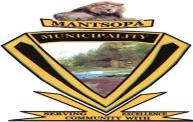 MANTSOPA LOCAL MUNICIPALITYMANTSOPA LOCAL MUNICIPALITYTITLE OF POLICYCREDIT CONTROL AND DEBT COLLECTION POLICYDEPARTMENTFINANCECUSTODIANCHIEF FINANCIAL OFFICERDATE OF APPROVALEFFECTIVE DATEAs from 1 July 2020APPROVED BYMANTSOPA MUNICIPAL COUNCILSIGNATURE BY SPEAKERSIGNATURE BY SPEAKERVERSION2020